ΣΥΛΛΟΓΟΣ ΕΚΠΑΙΔΕΥΤΙΚΩΝ Π. Ε.                    Μαρούσι  21 – 9 – 2016                                                                                                                     ΑΜΑΡΟΥΣΙΟΥ                                                   Αρ. Πρ.: 159Ταχ. Δ/νση: Κηφισίας 211                                           Τ. Κ. 15124 Μαρούσι                                                  Προς: Μέλη Συλλόγου μας           Τηλ. : 210 8020697                                              Κοινοποίηση: Δ. Ο. Ε.                                              Πληροφ.: Δ. Πολυχρονιάδης (6945394406)     Σχολικούς Συμβούλους Β΄Δ/νσης Π. Ε.                                                                                                 Email:syll2grafeio@gmail.com                            Αθήνας                    Δικτυακός τόπος: http//: www.syllogosekpaideutikonpeamarousisou.grΘέμα: « Σύνταξη και κατάθεση ωρολόγιων προγραμμάτων Δημοτικών Σχολείων και Νηπιαγωγείων στους σχολικούς συμβούλους». Συναδέλφισσες/οι,Μερικοί Σχολικοί Σύμβουλοι της Περιφέρειάς μας (Δασκάλων και Νηπιαγωγών), κατόπιν πιέσεων της Περιφερειακής Διεύθυνσης Αττικής. ζητούν από τους Διευθυντές/ντριες των Δημοτικών Σχολείων  και τις Προϊστάμενες των Νηπιαγωγείων να αποστείλουν σε αυτούς/αυτές  τα ωρολόγια προγράμματα που θα καταρτίσουν  οι σύλλογοι διδασκόντων για να τα προωθήσουν με τη σειρά τους στην Περιφερειακή Διεύθυνση. Μάλιστα το επισυναπτόμενο αρχείο – πρότυπο ωρολογίου προγράμματος για τα νηπιαγωγεία που έστειλε ηλεκτρονικά στη νηπιαγωγεία της περιοχής ευθύνης του Συλλόγου μας η αρμόδια σχολική συμβουλος της προσχολικής αγωγής, επειδή δεν ανοίγει, παραπέμπει τις νηπιαγωγούς να το βρούν μέσω «περιήγησης» στο διαδίκτυο. Η κατάρτιση των ωρολόγιων προγραμμάτων είναι ωστόσο  όχι  απλά ένας δισεπίλυτος γρίφος αλλά ένας άλυτος γρίφος. Πραγματικά ακόμα και αν δεν καταγράφονταν  σοβαρότατες  ελλείψεις εκπαιδευτικών, ακόμα και αν η Διεύθυνση Π. Ε. Β΄Αθήνας δεν είχε δημιουργήσει αυτό το απίστευτο  «μπάχαλο», όρος αδόκιμος αλλά απόλυτα αντιπροσωπευτικός της κατάστασης, η κατάρτιση ενός εβδομαδιαίου ωρολόγιου προγράμματος με βάση το σχεδιασμό και το οργανόγραμμα των τοποθετήσεων που υιοθετεί η Διεύθυνση,  απαιτεί τη δυνατότητα συνεννόησης ανάμεσα σε 10 έως 15 σχολικές μονάδες για τα Δημοτικά Σχολεία. Είναι αυτονόητο ότι ο στόχος είναι εκ των πραγμάτων ανέφικτος.  Και το κουίζ συμπληρώνεται από τον τριψήφιο αριθμό ελλείψεων σε εκπαιδευτικούς όλων των ειδικοτήτων στη Β΄ Δ/νση Π. Ε. Αθήνας, ενώ η  πολυαναμενόμενη β΄φάση πρόσληψης αναπληρωτών, αν και όποτε γίνει, θα περιλαμβάνει, σύμφωνα με δηλώσεις εκπροσώπων του ΥΠ. Π. Ε.Θ., ελάχιστο αριθμό συναδέλφων σε σχέση με τις πραγματικές ανάγκες των σχολείων.Το  Δ.Σ. του Συλλόγου Εκπ/κών Π. Ε. Αμαρουσίου καλεί τις/τους συναδέλφους Διευθυντές των Δημοτικών Σχολείων και τις Προϊστάμενες των Νηπιαγωγείων και τους συλλόγους διδασκόντων να μη συντάξουν τελικά ωρολόγια προγράμματα λειτουργίας των σχολείων και νηπιαγωγείων τους εφόσον αντιμετωπίζουν ελλείψεις εκπαιδευτικών (όλων των ειδικοτήτων) και καλύπτει  συνδικαλιστικά τους συλλόγους διδασκόντων, τους  Διευθυντές των Σχολείων και τις Προϊστάμενες των Νηπιαγωγείων να μην αποστείλουν, εφόσον αδυνατούν, τα ωρολόγια προγράμματα  μέσα στις ασφυκτικά οριζόμενες προθεσμίες.Καλούμε το Δ. Σ. της Δ. Ο. Ε. να επιληφθεί του συγκεκριμένου θέματος. Το Δ. Σ. του Συλλόγου Εκπ/κών Π. Ε. Αμαρουσίου σκοπεύει, σε συνεργασία με τα Δ. Σ. των όμορων Συλλόγων Εκπ/κών Π. Ε. της Β΄Δ/νσης Π. Ε. Αθήνας να προβεί άμεσα σε παράσταση διαμαρτυρίας – συνάντηση με τις/τους σχολικούς συμβούλους της περιοχής μας για το θέμα της σύνταξης των ωρολογίων προαγραμμάτων των Δημοτικών Σχολείων και Νηπιαγωγείων μας.   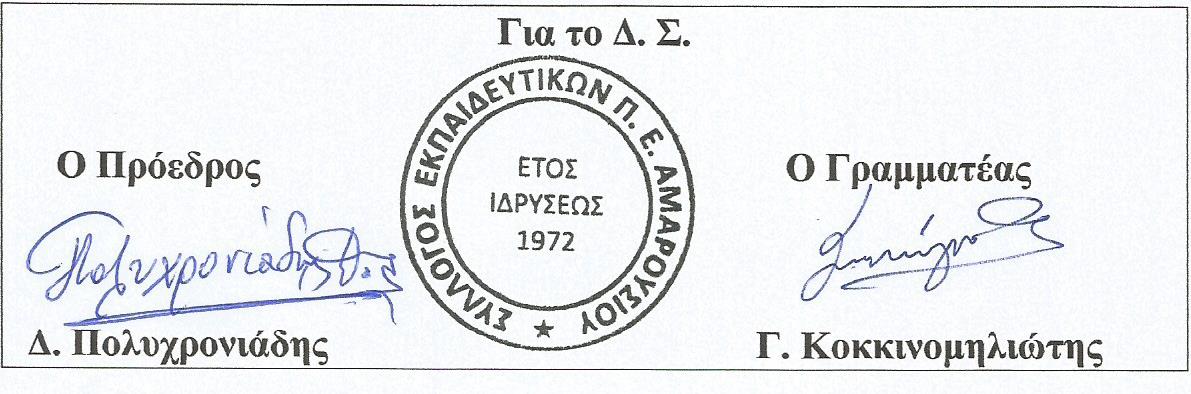 